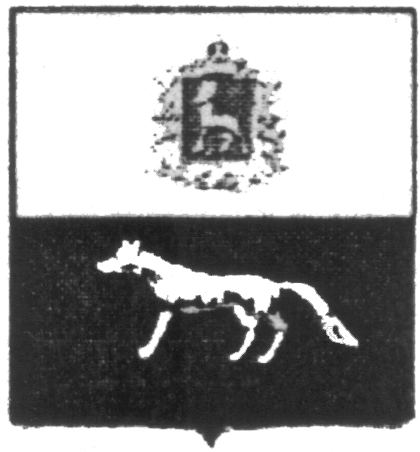 П О С Т А Н О В Л Е Н И Е       от 11 мая 2018г. № 15О внесении изменений в Приложение к постановлению администрации сельского поселения Кандабулак муниципального района Сергиевский № 40 от 31.12.2015г. «Об утверждении муниципальной программы «Благоустройство территории сельского поселения Кандабулак муниципального района Сергиевский» на 2016-2018гг.»В соответствии с Федеральным законом от 06.10.2003 № 131-ФЗ «Об общих принципах организации местного самоуправления в Российской Федерации» и Уставом сельского поселения Кандабулак, в целях уточнения объемов финансирования проводимых программных мероприятий, Администрация сельского поселения Кандабулак муниципального района Сергиевский  ПОСТАНОВЛЯЕТ:        1.Внести изменения в Приложение к постановлению Администрации сельского поселения Кандабулак муниципального района Сергиевский № 40 от 31.12.2015г. «Об утверждении муниципальной программы «Благоустройство территории сельского поселения Кандабулак муниципального района Сергиевский» на 2016-2018гг.» (далее - Программа) следующего содержания:        1.1.В Паспорте Программы позицию «Объем финансирования» изложить в следующей редакции:         Планируемый общий объем финансирования Программы составит:  3099,90674 тыс. рублей (прогноз), в том числе:-средств местного бюджета – 1691,65978 тыс.рублей (прогноз):2016 год 445,67438 тыс. рублей;2017 год 563,36603 тыс. рублей;2018 год 682,61937 тыс. рублей.- средств областного бюджета – 1408,24696 тыс.рублей (прогноз):2016 год 237,37077 тыс.рублей.  2017 год 307,87619 тыс.рублей2018 год 863,00000 тыс.рублей.             1.2.В разделе программы «Срок реализации Программы и источники финансирования» абзац 3 изложить в следующей редакции:         Общий объем финансирования на реализацию Программы составляет 3099,90674 тыс. рублей, в том числе по годам: 	2016 год – 683,04515 тыс. рублей;	2017 год – 871,24222 тыс. рублей;	2018 год – 1545,61937 тыс. рублей.        1.3. Раздел Программы «Перечень программных мероприятий» изложить в следующей редакции:       2.Опубликовать настоящее Постановление в газете «Сергиевский вестник».      3.Настоящее Постановление вступает в силу со дня его официального опубликования.	Глава сельского поселения Кандабулак муниципального района Сергиевский                                 Мартынов А.А.Наименование бюджетаНаименование мероприятийСельское поселение КандабулакСельское поселение КандабулакСельское поселение КандабулакНаименование бюджетаНаименование мероприятийЗатраты на 2016 год, тыс.рублейЗатраты на 2017 год, тыс.рублейЗатраты на 2018 год, тыс.рублейМестный бюджетУличное освещение144,07900276,23900316,55500Местный бюджетТрудоустройство безработных, несовершеннолетних (сезонно)116,68138129,28860129,18701Местный бюджетУлучшение санитарно-эпидемиологического состояния территории15,0340010,8870053,20736Местный бюджетБак. анализ воды5,400008,470008,47000Местный бюджетПрочие мероприятия164,48000138,48143175,20000Местный бюджетИТОГО445,67438563,36603682,61937Областной бюджетСубсидия на решение вопросов местного значения237,37077307,87619863,00000Областной бюджетИТОГО237,37077307,87619863,00000            ВСЕГО            ВСЕГО683,04515871,242221545,61937